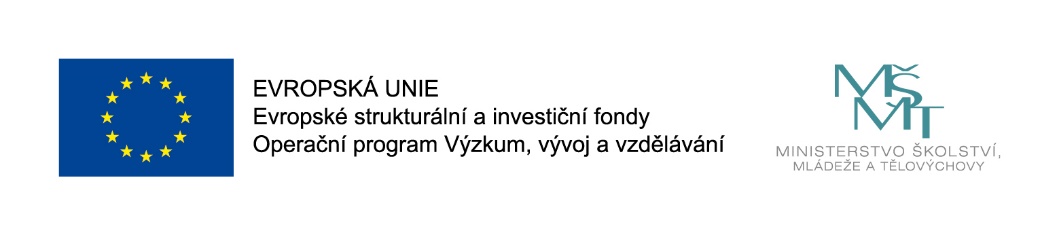 V Netolicích, 7. 9. 2021Vážení zástupci škol, na jednání pracovních skupin čtenářské i matematické gramotnosti a na proběhlém online sdílení pedagogů českého jazyka vyplynul požadavek na semináře zaměřené na zlepšení dovedností pedagogů v aplikacích MS Word, Excel či Power Point.  Nabízíme Vám sadu 8 online webinářů zaměřených na textový editor MS Word (přehled na straně 2). Pedagogové se zde naučí využívat Word efektivně a zajímavě.Kurzy budou probíhat on-line v délce 2 vyučovacích hodin, tedy vždy v čase od 15:00 do 16:30 hodin. Pro kurzy bude využíváno prostředí MS Teams. Pedagogové se mohou přihlásit na jednotlivé lekce. Kurzy jsou akreditované. Osvědčení dostanou pedagogové pouze při absolvování 4 a více lekcí. Výše uvedené webináře pro pedagogy v ORP Český Krumlov hradí MAS Blanský les – Netolicko o.p.s. v rámci projektu MAP II – ORP Český Krumlov. V případě zájmu se přihlaste nejpozději do 27. 9. 2021 na www.mapvzdelavani.cz/orp-v-projektu/orp-cesky-krumlov/registrace-seminar-ms-word-1/Pro dotazy k tématu mne kontaktujte na  hronkova@masbln.cz , telefon: 728 412 170. Po přihlášení Vám zašleme odkaz na konkrétní videokonferenci. Přeji Vám všem hodně sil v novém školním roce a jsem s pozdravemAlena HronkováRealizátor projektu MAS Blanský les – Netolicko o. p. s.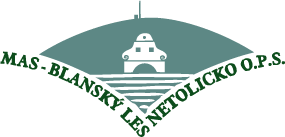 Název projektu: MAP II – ORP Český Krumlov Číslo projektu: CZ.02.3.68/0.0/0.0/17_047/0008622Realizátor projektu: Místní akční skupina Blanský les – Netolicko o. p. s., Mírové nám. 208, 384 11 Netolice, IČ: 260 80 5751Přehled kurzůNázev projektu: MAP II – ORP Český Krumlov Číslo projektu: CZ.02.3.68/0.0/0.0/17_047/0008622Realizátor projektu: Místní akční skupina Blanský les – Netolicko o. p. s., Mírové nám. 208, 384 11 Netolice, IČ: 260 80 575                                   2číslonázevobsahtermín1Sjednocení základních dovednostíSjednocení dovednosti v následujících oblastech: speciální znaky; práce se schránkou; označování bloku; práce se soubory; základní parametry písma, odstavců a stránky5. 10. 20212Styly písma a odstavce, vytvoření šablonyNastavení a přenos vyšších parametrů písma a odstavců. Tvorba vlastních stylů písma a odstavce. Vytvoření vlastní šablony.12. 10. 20213Editace obrázkuVložení obrázku do dokumentu. Stažení obrázku do dokumentu z Internetu. Nastavení parametrů obrázku (změna velikosti; oříznutí; speciální efekty; obtékání; slučování; doplnění tvarů; atd.)19. 10. 20214Tabulka a nastavení vyšších parametrůVložení tabulky do dokumentu. Nastavení speciálních parametrů (rozměry; obtékání textu; vnitřní okraje; doplnění čar; převod na seznam; vložení obrázku do tabulky; doplnění obrazců do obrázku; atd.)2. 11. 20215Tabulátory a jejich efektivní využitíVložení tabulátorů na pravítko. Využití různých typů tabulátorů (levý, pravý, středový, číselný). Využití vložených tabulátorů s vodicím znakem. Tvorba čar pro písemné odpovědi žáků.16. 11. 20216Objekty v učebních materiálechSmartArt – vložení objektu do dokumentu a jeho editace. Graf – vložení grafu do dokumentu a jeho editace.Vytvoření snímku obrazovky a úprava jeho parametrů.23. 11. 20217Komplexní pracovní listPostup vytvoření pracovního listu nebo učebního textu s využitím nástrojů probraných v kurzech 2 až 6. Nácvik zpracování komplexního pracovního listu; tisk a uložení.30. 11. 20218Vytvoření databáze pojmů a využití hromadné korespondenceNávrh a vytvoření databáze pojmů z vyučovacího předmětu. Využití databáze pro tisk zadání práce pro žáky s různým zadáním pro různé skupiny pomocí nástroje hromadná korespondence.7. 12. 2021